Evonik apresenta suas mais recentes soluções para os mercados de poliuretano na UTECH Europe 2024Transformação do portfólio para soluções de aditivos sustentáveis de última geração com base em matérias-primas renováveis A produção global de aminas agora funciona com eletricidade verde Continuação da implementação do software TEGO® RISE para clientes de espuma flexível 
A Evonik apresentará suas mais recentes soluções para a indústria de poliuretano em seu estande E15 e durante cinco apresentações de artigos técnicos na UTECH Europe 2024, em Maastricht, Holanda, de 23 a 25 de abril. Realizada a cada três anos, a UTECH Europe é o principal evento internacional do setor global de poliuretanos. O evento oferece uma plataforma ideal para destacar o portfólio de aditivos líder de mercado da Evonik e seu profundo conhecimento da química e dos mercados de poliuretano junto a clientes e parceiros. "Temos orgulho de ser a casa dos poliuretanos sustentáveis e de desenvolver soluções que atendam às necessidades em constante evolução de nossos clientes, como nossos aditivos baseados em matérias-primas renováveis. Nosso software TEGO® RISE está ajudando os clientes de espuma flexível a melhorar a qualidade e reduzir as taxas de refugo. Também acabamos de converter toda a nossa produção global de produção de aminas para funcionar com eletricidade verde", disse Roberto Vila-Keller, responsável pela linha de negócios Comfort & Insulation. "Nosso foco sempre foi a construção de relacionamentos próximos, por isso estamos ansiosos para nos reunirmos com os clientes novamente na UTECH deste ano". Os principais destaques de inovação da Evonik na UTECH 2024 incluem: Novos surfactantes TEGOSTAB® para aplicações de poliuretano rígido e flexível com base em matérias-primas renováveis e cadeias de suprimento totalmente rastreáveis após a certificação ISCC Plus da unidade de Essen, Alemanha. Finalista do Prêmio UTECH, o TEGO® RISE é um software inovador que combina parâmetros de linha de produção, conhecimento químico e ciência de dados para melhorar a qualidade e reduzir as taxas de refugo, simulando os principais critérios de produção antes da produção. Ele também oferece suporte à introdução de novas formulações e reduz o tempo necessário para adotar novas tecnologias, além de ajudar nos cálculos de custos e no gerenciamento de estoques.Os avançados aditivos de poliuretano da Evonik para baterias de veículos elétricos, abrangendo uma variedade de produtos das marcas POLYCAT® SA, TEGOSTAB® B e KOSMOS®. As aplicações incluem adesivos estruturais, selantes, absorventes de impacto das células de bateria de formato “pouch, resina de envasamento para células do tipo cilíndrico, material de interface térmica e preenchimento de lacunas.Realizada em paralelo à exposição, a conferência UTECH destaca os tópicos mais importantes que impactam o setor. Desde atualizações sobre mudanças regulatórias até tecnologias inovadoras, a Evonik está fortemente representada durante os três dias de conferência com estas cinco apresentações: Agentes dispersantes para materiais sólidosPalestrante: Dr. Martin Glos23 de abril, das 17h30 às 17h45Auditório 2
Melhoria da qualidade da espuma HR com um novo crosslinkerPalestrante: Dra. Daniela Hermann24 de abril, das 12h45 às 13hAuditório 1Avanços em aplicações sustentáveis de poliuretano CASEPalestrante: Christian Brandl25 de abril, das 14h30 às 14h45Auditório 1Soluções de aditivos de poliuretano para baterias de veículos elétricosPalestrante: Michael Klostermann25 de abril, das 15h15 às 15h30Auditório 1Melhoria da qualidade do ar da cabine automotiva com catalisadores de amina de baixa emissão 
Palestrante: Dr. Felix Muehlhaus25 de abril, das 12h15 às 12h30Auditório 1

Como parceira líder da indústria de poliuretano, a Evonik oferece aos formuladores uma ampla gama de tecnologias avançadas. O amplo toolbox de aditivos é composta por catalisadores, surfactantes, curativos, aditivos de desempenho e agentes desmoldantes, sob marcas líderes como TEGOSTAB®, POLYCAT®, DABCO®, GORAPUR®, ORTEGOL® e VERSALINK®. Um número cada vez maior desses produtos agora oferece opções de LCF (Low Carbon Footprint) que serão apresentadas na feira.Para obter mais informações sobre a Evonik na UTECH, visite https://www.pu-additives.com/en/about/events/utech-europe-2024 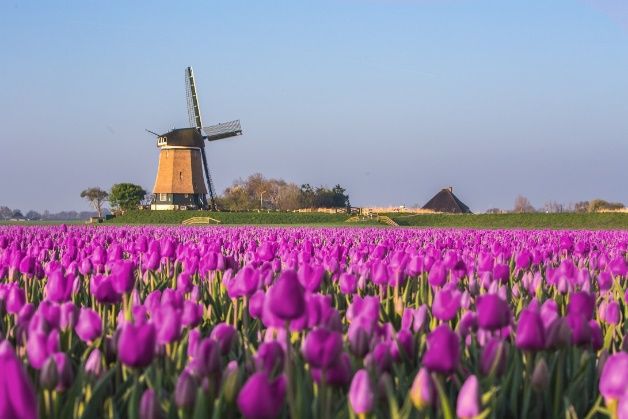 Descubra por que o roxo é o novo verde visitando a Evonik na UTECH Europe 2024 em Maastricht, Holanda, de 23 a 25 de abril.Informações da EmpresaA Evonik é uma das líderes mundiais em especialidades químicas. A empresa atua em mais de 100 países no mundo inteiro. Em 2023, registrou vendas de 15,3 bilhões de euros e um lucro operacional (EBITDA ajustado) de 1,66 bilhão de euros. A Evonik vai muito além da química para criar soluções inovadoras, lucrativas e sustentáveis para seus clientes. Mais de 33.000 colaboradores trabalham juntos em prol de um objetivo comum: melhorar a vida das pessoas hoje e no futuro. Sobre a Specialty Additives A divisão Specialty Additives combina as atividades de crosslinkers de alta performance e aditivos versáteis. Com eles, os produtos finais ficam mais valiosos, mais duráveis, mais econômicos em energia e, em muitos aspectos, simplesmente melhores. Como especialista em formulações nos mercados de rápido crescimento como revestimentos, mobilidade, infraestrutura e bens de consumo, conciliamos pequenas quantidades de insumos com grandes efeitos. Com seus 3.500 colaboradores, a divisão gerou vendas de cerca de 3,5 bilhões de euros em 2023.Ressalva: Na medida em que expressamos prognósticos ou expectativas e fazemos declarações referentes ao futuro neste comunicado à imprensa, tais prognósticos, expectativas e declarações podem envolver riscos conhecidos ou desconhecidos, bem como incertezas. Os resultados ou as evoluções reais podem variar em função das mudanças no ambiente de negócios. A Evonik Industries AG e suas coligadas não assumem nenhuma obrigação no sentido de atualizar os prognósticos, as expectativas ou declarações contidas neste comunicado.Evonik Brasil Ltda.Fone: (11) 3146-4100www.evonik.com.brfacebook.com/Evonikinstagram.com/Evonik.Brasilyoutube.com/EvonikIndustrieslinkedin.com/company/Evoniktwitter.com/Evonik_BRInformações para imprensaVia Pública Comunicação - www.viapublicacomunicacao.com.brSheila Diez: (11) 3473.0255 - sheila@viapublicacomunicacao.com.brTaís Augusto: (11) 3562.5555 - tais@viapublicacomunicacao.com.br18 de abril de 2024Regina BárbaraComunicação & Eventos
América Central e do Sul 
Phone +55 11 3146-4170regina.barbara@evonik.com 